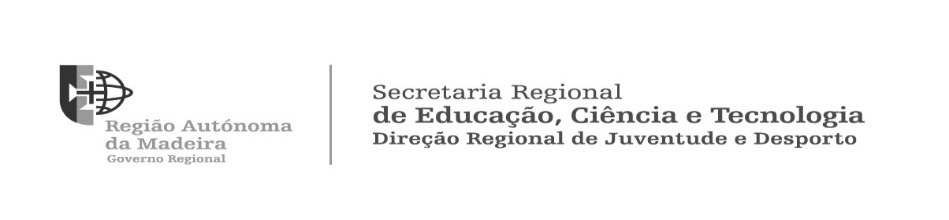 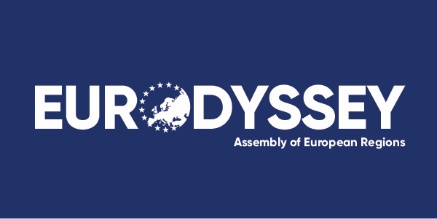 Compreendi e aceito            1. IDENTIFICAÇÃO DA ENTIDADE1.1 Nome da Entidade        1.2 Responsável              1.2.1 Cargo        1.3 NIPC        1.4 Morada        1.5 Código Postal        -           1.6 Telefone        1.7 Email         1.8 Website            2. CARATERIZAÇÃO DA ENTIDADE2.1 Dimensão da Entidade  2.2 Setor (selecione o setor e, nos casos aplicáveis, a respetiva subárea) Informação e Comunicação   Atividades Financeiras e de Seguros   Atividades relacionadas com Imobiliário	 Atividades Profissionais, Científicas e Técnicas   Serviços de Apoio e Administrativos   Serviços de Segurança Pública, Prisionais e de Defesa Atividades Artísticas, Recreativas e de Entretenimento   Energia   Saneamento Básico   Construção   Transportes e Armazenamento   Hotelaria e Restauração   Outro. Especifique:          3. OFERTA DE VAGA(S) PARA ESTÁGIOCaso pretenda estagiário(s) de várias áreas, deverá preencher uma ficha de inscrição para cada uma delas.3.1 Área do Estágio   3.2 Número de estagiários que pretende acolher  3.3 Habilitações requeridas  3.4 Designação/área do Curso       3.5 Funções/tarefas a desempenhar       3.6 Horário de Trabalho       3.7 Competências Pessoais e Sociais       3.8 Competências Linguísticas   Alemão       Espanhol       Francês                                                             Inglês           Italiano          Português3.9 Competências Informáticas       3.10 Experiência Profissional anterior   Sim     Não3.11 Outros Requisitos      3.12 Título a colocar na divulgação da oferta online no site do Eurodisseia (ex: ‘Psicólogo’, ‘Biólogo’, ‘Designer’…)          4. IDENTIFICAÇÃO DO ORIENTADOR4.1 Nome       4.2 Cargo       4.3 Telefone       4.4 Telemóvel       4.5 Email       